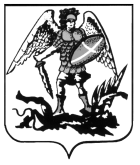 ПРАВИТЕЛЬСТВО АРХАНГЕЛЬСКОЙ ОБЛАСТИМИНИСТЕРСТВО СТРОИТЕЛЬСТВАИ АРХИТЕКТУРЫ АРХАНГЕЛЬСКОЙ  ОБЛАСТИР А С П О Р Я Ж Е Н И Еот 12 ноября 2021 г. № 355-рг. АрхангельскОб учете предложений при подготовке проектов
правил землепользования и застройки, проектов о внесении изменений 
в правила землепользования и застройки муниципальных образований Архангельской области
В соответствии с пунктом 22 Порядка деятельности комиссии 
по подготовке проектов правил землепользования и застройки муниципальных образований Архангельской области, утвержденного постановлением министерства строительства и архитектуры Архангельской области от 2 декабря 2019 года № 20-п, а также на основании пунктов 1, 4 – 6, 8, 14 – 20 протокола заседания комиссии по подготовке проектов правил землепользования и застройки муниципальных образований Архангельской области от 25 октября 2021 года № 60:1. Учесть при подготовке проекта правил землепользования 
и застройки городского округа Архангельской области «Северодвинск» предложение федерального государственного казенного учреждения «Северо-западное территориальное управление имущественных отношений» Министерства обороны Российской Федерации путем дополнения градостроительного регламента территориальной зоны делового, общественного и коммерческого назначения (кодовое обозначение ОД-1) видом разрешенного использования земельных участков «Обеспечение обороны и безопасности» (код 8.0) в качестве условно разрешенного, с целью изменения видов разрешенного использования земельных участков 
с кадастровыми номерами 29:28:103087:14 и 29:28:103091:0006.2. Учесть при подготовке проекта правил землепользования 
и застройки Каргопольского муниципального округа Архангельской области предложение администрации Каргопольского муниципального округа Архангельской области об отнесении территории, включающей земельный участок с кадастровым номером 29:05:130124:819, к территориальной зоне учебно-образовательного назначения (кодовое обозначение ОУ), с целью объединения с земельным участком с кадастровым номером 29:05:130124:54 для строительства детского сада на 60 мест.3. Учесть при подготовке проекта правил землепользования 
и застройки городского поселения «Няндомское» Няндомского муниципального района Архангельской области предложение федерального государственного казенного учреждения «Северо-западное территориальное управление имущественных отношений» Министерства обороны Российской Федерации путем отнесения земельного участка с кадастровым номером 29:12:010304:0007 к территориальной зоне режимных территорий, 
с установлением в градостроительном регламенте данной территориальной зоны основного вида разрешенного использования «Обеспечение обороны 
и безопасности» (код 8.0).4. Учесть при подготовке проекта о внесении изменений в правила землепользования и застройки муниципального образования «Онежское» Онежского муниципального района Архангельской области следующие предложения администрации Онежского муниципального района Архангельской области, направленные с целью реализации адресной программы Архангельской области «Переселение граждан из аварийного жилищного фонда» на 2019-2025 годы:1) в отношении территории, расположенной в кадастровом квартале 29:27:060306:- исключить часть территориальной зоны озелененных территорий общего пользования (кодовое обозначение Р-1), установить территориальную зону застройки среднеэтажными жилыми домами блокированной застройки 
и многоквартирными домами (кодовое обозначение Ж-3),- исключить отображение санитарно-защитных зон, не установленных в соответствии с действующим законодательством;2) в отношении территории, расположенной в кадастровом квартале 29:27:060308, исключить часть территориальной зоны застройки индивидуальными жилыми домами (кодовое обозначение Ж-1), установить территориальную зону застройки среднеэтажными жилыми домами блокированной застройки и многоквартирными домами (кодовое обозначение Ж-3).5. Учесть при подготовке проекта правил землепользования 
и застройки сельского поселения «Покровское» Онежского муниципального района Архангельской области предложение Минина А.Л. о выделении отдельной территориальной зоны рекреационного назначения в отношении земельных участков с кадастровыми номерами 29:13:030601:636, 29:13:030601:160 и 29:13:030601:106, в градостроительном регламенте которой предусмотреть виды разрешенного использования, необходимые 
для эксплуатации музейно-туристического комплекса и базы отдыха, 
при условии соблюдения установленных ограничений использования земельных участков в прибрежной защитной полосе и водоохранной зоне согласно статье 65 Водного кодекса Российской Федерации, а также рыбоохранной зоне согласно пункту 16 Правил установления рыбоохранных зон, утвержденных постановлением Правительства Российской Федерации 
от 6 октября 2008 года № 743.6. Учесть при подготовке проекта правил землепользования 
и застройки сельского поселения «Порожское» Онежского муниципального района Архангельской области следующие предложения федерального государственного казенного учреждения «Северо-западное территориальное управление имущественных отношений» Министерства обороны Российской Федерации:1) об отнесении земельного участка с кадастровым номером 29:13:070701:0201 к территориальной зоне транспортной инфраструктуры, установлении в градостроительном регламенте данной территориальной зоны основного вида разрешенного использования «Обеспечение обороны 
и безопасности» (код 8.0);2) об отнесении земельного участка с кадастровым номером 29:13:070701:0202 к территориальной зоне инженерной инфраструктуры, установлении в градостроительном регламенте данной территориальной зоны основного вида разрешенного использования «Обеспечение обороны 
и безопасности» (код 8.0);3) об отнесении земельных участков с кадастровыми номерами 29:13:040201:0034, 29:13:040201:0035 к территориальной зоне режимных территорий, установлении в градостроительном регламенте данной территориальной зоны основного вида разрешенного использования «Обеспечение обороны и безопасности» (код 8.0);4) об отнесении земельного участка с кадастровым номером 29:13:040201:0046 к территориальной зоне инженерной инфраструктуры, установлении в градостроительном регламенте данной территориальной зоны основного вида разрешенного использования «Обеспечение обороны 
и безопасности» (код 8.0).7. Учесть при подготовке проекта правил землепользования 
и застройки Плесецкого муниципального округа Архангельской области предложение общества с ограниченной ответственностью «Булатовский базальт» путем отнесения земельного участка с кадастровым номером 29:15:111801:323 к территориальной зоне транспортной инфраструктуры.8. Учесть при подготовке проекта о внесении изменений в правила землепользования и застройки муниципального образования «Лисестровское» Приморского муниципального района Архангельской области предложение федерального государственного казенного учреждения «Северо-западное территориальное управление имущественных отношений» Министерства обороны Российской Федерации путем отнесения земельного участка с кадастровым номером 29:16:250201:62 к территориальной зоне специального назначения, связанной с государственными объектами (кодовое обозначение Сп2), градостроительным регламентом которой предусмотрен основной вид разрешенного использования «Обеспечение обороны и безопасности» (код 8.0).9. Признать утратившим силу распоряжение министерства от 20 марта 2020 года № 81-р «Об учете предложения при подготовке проекта внесения изменений в правила землепользования и застройки муниципального образования «Каргопольское» Каргопольского муниципального района Архангельской области».10. Опубликовать настоящее распоряжение на официальном сайте Правительства Архангельской области в информационно-телекоммуникационной сети «Интернет». 11. Направить копию настоящего распоряжения в органы местного самоуправления городского округа Архангельской области «Северодвинск»,  Каргопольского муниципального округа Архангельской области, Няндомского, Онежского, Плесецкого, Приморского муниципальных районов Архангельской области для официального опубликования в порядке, установленном для официального опубликования муниципальных правовых актов, иной официальной информации. 12. Рекомендовать органам местного самоуправления городских поселений «Няндомское» Няндомского муниципального района Архангельской области и «Онежское» Онежского муниципального района Архангельской области, сельских поселений «Покровское» и «Порожское» Онежского муниципального района Архангельской области, «Лисестровское» Приморского муниципального района Архангельской области, опубликовать настоящее распоряжение на официальных сайтах 
в информационно-телекоммуникационной сети «Интернет».13. Настоящее распоряжение вступает в силу со дня его подписания. Исполняющий обязанностиминистра строительства и архитектурыАрхангельской области                                                                    Ю.А. Усенко